Publicado en Madrid el 22/08/2017 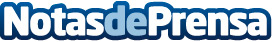 Llega a Europa Arena of Valor, el videojuego de móvil con millones de seguidores en todo el mundoDesde hace apenas una semana, el nuevo juego para móviles y tablets Arena of Valor está disponible en Europa, y viene precedido por su fama adquirida en Asia, donde el juego es ya seguido por millones de personas (actualmente se calcula que el juego tiene en el mundo unos 200 millones de jugadores). Aquí va un análisis de las principales características del juego tras haberlo probadoDatos de contacto:Ana Calleja617676995Nota de prensa publicada en: https://www.notasdeprensa.es/llega-a-europa-arena-of-valor-el-videojuego-de Categorias: Juegos Dispositivos móviles Gaming http://www.notasdeprensa.es